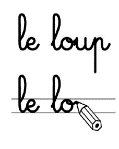 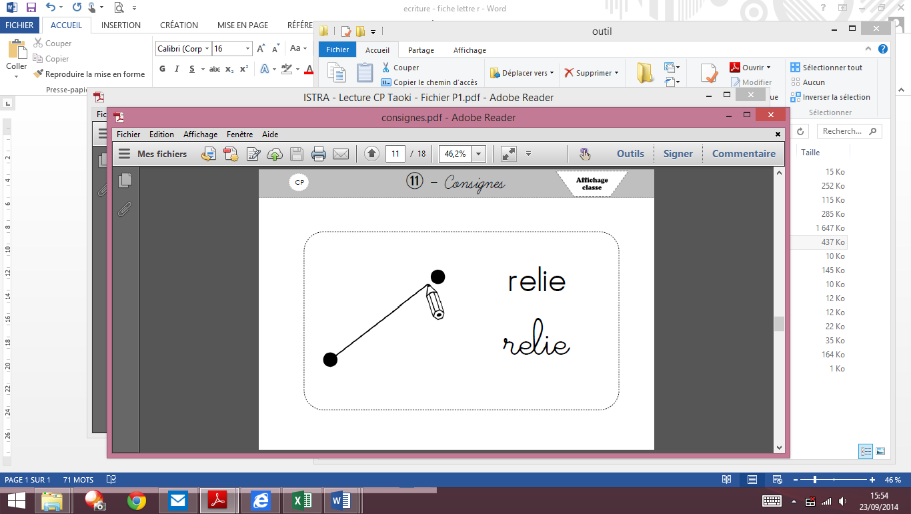 Relie les mots pour faire trois phrases et              recopie une phrase.Le petit roi	lisait	de l’arbre. Un garçon	danse	dans les feuilles des arbres.   Léon	tombe	au milieu de la foule.     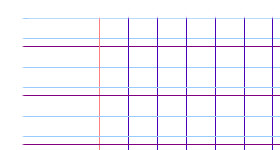 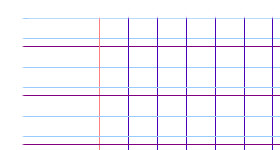 Relie les mots pour faire trois phrases et              recopie une phrase.Le petit roi	lisait	de l’arbre.Un garçon	danse	dans les feuilles des arbres.   Léon	tombe	au milieu de la foule.      